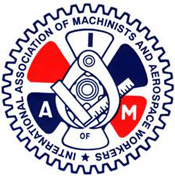 ABSENTEE BALLOT REQUEST FORM -LOCAL LODGE 2921 IAMAW Main: 905-673-0596 Fax 905-673-2566I REQUEST AN ABSENTEE BALLOT FOR VOTING ON THE UPCOMING ELECTION(S)PRINT CLEARLY:I REQUEST AN ABSENTEE BALLOT AS I RESIDE OUTSIDE THE FORTY (40) KM RADIUS.                               ☐                  (As verified by Google Maps or MapQuest)I REQUEST AN ABSENTEE BALLOT AS I WILL BE ON MY VACATION.                                                                ☐I REQUEST AN ABSENTEE BALLOT AS I AM ON VERIFIED ILLNESS.                     ☐I REQUEST AN ABSENTEE BALLOT AS I WILL BE ON OFFICIAL I.A.M.A.W. BUSINESS.           ☐I REQUEST AN ABSENTEE BALLOT AS I WILL BE ON EMPLOYER TRAVEL ASSIGNMENT.          ☐NAME: __________________________________      UNIONCARDNo._____________________________* 
                                                                                             *Must be entered or your request will be null & void.ADDRESS: _ _ _ _ _ _ _ _ _ _ _ _ _ _ _ _ _ _ _ _ _ _ _ _ _ _ _ _ _ _ _ _ _ _ _ _ _ _ _ _ _ _ _ _ _ _ _ _ _ _ _APT/Unit/Suite: _ _ _ _ _ CITY/TOWN: _ _ _ _ _ _ _ _ _ _ _ _ _ _ _ _ _ POSTAL CODE: _ _ _ _ _ _ _ _ _ _RETIRED ☐  ACTIVE ☐  (Please specify work location) _____________________________This absentee ballot request must be returned to the Recording Secretary by handing in person or by mailing such request via Canada Post in an individual envelope to:Recording Secretary 
6500 Silver Dart Drive 
P.O. Box 189
Toronto AMF, Ontario 
L5P 1B1______________________________
SignatureElection(s):Date of Election: